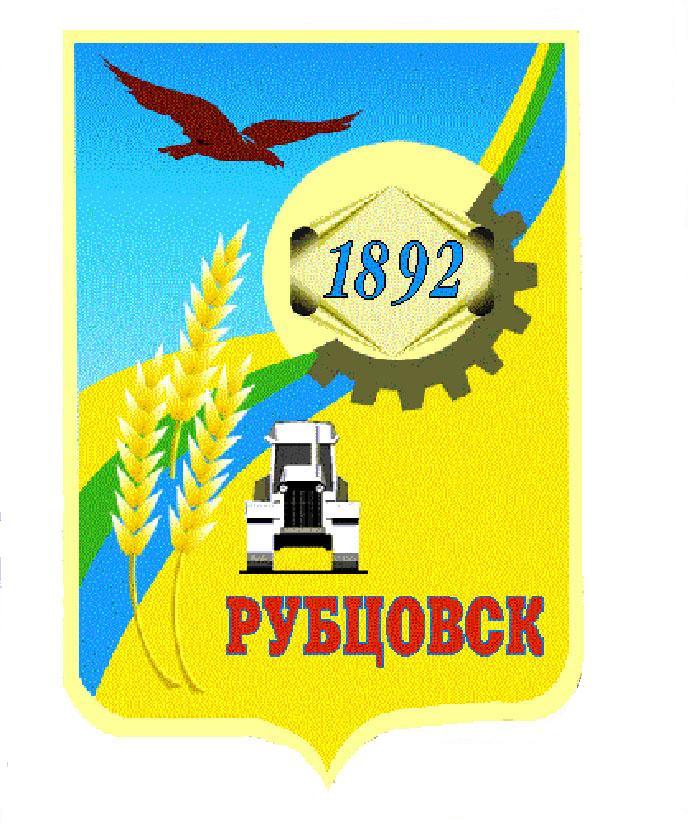 Администрация города Рубцовска Алтайского краяПОСТАНОВЛЕНИЕ__________________ № _______________ О внесении изменений в постановление Администрации города Рубцовска Алтайского края от 05.09.2014 № 3764 «О принятии муниципальнойпрограммы «Развитие муниципальной системыобразования города Рубцовска» на 2015-2017 годы»В соответствии с постановлением Администрации города Рубцовска Алтайского края от 13.01.2014 № 154 «Об утверждении Порядка разработки, реализации и оценки эффективности муниципальных программ муниципального образования город Рубцовск Алтайского края» и в целях реализации муниципальной программы «Развитие муниципальной системы образования города Рубцовска» на 2015-2017 годы», ПОСТАНОВЛЯЮ:Внести изменения в постановление Администрации города Рубцовска Алтайского края от 05.09.2014 №3764 «О принятии муниципальной программы «Развитие муниципальной системы образования города Рубцовска» на 2015-2017 годы» (далее – программа).  1.1. Раздел Паспорта программы «Объёмы финансирования программы» изложить в новой редакции:«Общий объем финансирования программы из бюджета города составляет  1702488,3 тыс. рублей, в том числе по годам:2015 год -  342261,8 тыс. рублей;2016 год -   660307,3 тыс. рублей;2017 год -    699919,2 тыс. рублей.Сумма подлежит ежегодному уточнению  в соответствии с решением Рубцовского городского Совета депутатов Алтайского края о бюджете муниципального образования город Рубцовск Алтайского края на соответствующий год».1.2. Таблицу №3. программы изложить в новой редакции (приложение № 1).1.3. Раздел 4. «Общий объём финансовых ресурсов, необходимых для реализации программы» изложить в новой редакции:«Финансирование программы осуществляется за счет средств бюджета города в соответствии с решением Рубцовского городского Совета  депутатов о бюджете муниципального образования город Рубцовск Алтайского края на соответствующий финансовый год.Общий объем финансирования программы осуществляется из средств бюджета города и составляет  1702488,3 тыс. рублей, в том числе по годам:2015 год -  342261,8 тыс. рублей;2016 год -   660307,3 тыс. рублей;2017 год -    699919,2 тыс. рублей.Объем финансирования программы подлежит ежегодному уточнению при формировании бюджета на очередной финансовый год.В случае экономии средств бюджета города при реализации одного из мероприятий программы допускается перераспределение данных средств на осуществление иных программных мероприятий в рамках объемов финансирования, утвержденных в бюджете города на соответствующий год.Сводные финансовые затраты по направлениям программы представлены в Таблице №2.Таблица № 2Объем финансовых ресурсов, необходимых для реализации программы и подпрограмм.».1.4.Раздел Паспорта «Объемы финансирования подпрограммы» подпрограммы 1 «Развитие дошкольного образования» изложить в новой  редакции:«общий объем финансирования подпрограммы составляет 1113658,4 тыс. рублей, из них:из бюджета города – 1113658,4 тыс. рублей, в том числе по годам:2015 год -  222595,1 тыс. рублей;2016 год -   432555,4 тыс. рублей;2017 год -  458507,9  тыс. рублей.Сумма подлежит ежегодному уточнению  в соответствии с решением Рубцовского городского Совета депутатов Алтайского края о бюджете муниципального образования город Рубцовск Алтайского края на соответствующий год.».1.5. Раздел 4. «Общий объем финансовых ресурсов, необходимых для реализации подпрограммы» подпрограммы 1 «Развитие дошкольного образования» изложить в новой  редакции:«Финансирование подпрограммы осуществляется за счет средств бюджета города в соответствии с решением Рубцовского городского Совета  депутатов о бюджете муниципального образования город Рубцовск Алтайского края на соответствующий финансовый год. Общий объем финансирования подпрограммы из бюджета города составляет  1113658,4 тыс. рублей, в том числе по годам:2015 год -  222595,1 тыс. рублей;2016 год -   432555,4 тыс. рублей;2017 год -  458507,9  тыс. рублей.Объем финансирования подпрограммы подлежит ежегодному уточнению при формировании бюджета на очередной финансовый год .В случае экономии средств бюджета города при реализации одного из мероприятий подпрограммы допускается перераспределение данных средств на осуществление иных программных мероприятий в рамках объемов финансирования, утвержденных в бюджете города на соответствующий год. Сводные финансовые затраты по направлениям подпрограммы представлены в Таблице №2».1.6. Раздел Паспорта «Объемы финансирования подпрограммы» подпрограммы 2 «Развитие общего образования» изложить в новой  редакции:«общий объем финансирования подпрограммы составляет  255392,0 тыс. рублей, из них:из бюджета города -  255392,0 тыс. рублей, в том числе по годам:2015 год -  41360,1 тыс. рублей;2016 год -   103899,2 тыс. рублей;2017 год -   110132,7 тыс. рублей.Сумма подлежит ежегодному уточнению в соответствии с решением Рубцовского городского Совета депутатов Алтайского края о бюджете муниципального образования город Рубцовск Алтайского края на соответствующий год.».1.7. Раздел 4. «Общий объем финансовых ресурсов, необходимых для реализации подпрограммы» подпрограммы 2 «Развитие общего образования» изложить в новой  редакции:«Финансирование подпрограммы осуществляется за счет средств бюджета города в соответствии с решением Рубцовского городского Совета  депутатов о бюджете муниципального образования город Рубцовск Алтайского края на соответствующий финансовый год. Общий объем финансирования подпрограммы составляет 255392,0 тыс. рублей, из них:из бюджета города -  255392,0 тыс. рублей, в том числе по годам:2015 год -  41360,1 тыс. рублей;2016 год -   103899,2 тыс. рублей;2017 год -   110132,7 тыс. рублей.Объем финансирования подпрограммы подлежит ежегодному уточнению при формировании бюджета на очередной финансовый год.В случае экономии средств бюджета города при реализации одного из мероприятий подпрограммы допускается перераспределение данных средств на осуществление иных программных мероприятий в рамках объемов финансирования, утвержденных в бюджете города на соответствующий год. Сводные финансовые затраты по направлениям подпрограммы представлены в Таблице №2.».1.8 Раздел Паспорта «Объемы финансирования подпрограммы»  подпрограммы 3 «Развитие дополнительного образования» изложить в новой редакции:«общий объем финансирования подпрограммы составляет  141638,4  тыс. рублей, из них:из бюджета города -141638,4 тыс.  рублей, в том числе по годам:2015 год -  35406,0 тыс. рублей;2016 год -   51571,8 тыс. рублей;2017 год -   54660,6 тыс. рублей.Сумма подлежит ежегодному уточнению  в соответствии с решением Рубцовского городского Совета депутатов Алтайского края о бюджете муниципального образования город Рубцовск Алтайского края на соответствующий год».1.9. Раздел 4. «Общий объем финансовых ресурсов, необходимых для реализации подпрограммы» подпрограммы 3 «Развитие дополнительного образования»  изложить в новой  редакции:«Финансирование подпрограммы осуществляется за счет средств бюджета города в соответствии с решением Рубцовского городского Совета  депутатов о бюджете муниципального образования город Рубцовск Алтайского края на соответствующий финансовый год.Общий объем финансирования подпрограммы составляет из бюджета города 141638,4  тыс. рублей, в том числе по годам: 2015 год -  35406,0  тыс. рублей;2016 год -   51571,8 тыс. рублей;2017 год -   54660,6 тыс. рублей.Объем финансирования подпрограммы подлежит ежегодному уточнению при формировании бюджета на очередной финансовый год.В случае экономии средств бюджета города при реализации одного из мероприятий подпрограммы допускается перераспределение данных средств на осуществление иных программных мероприятий в рамках объемов финансирования, утвержденных в бюджете города на соответствующий год. Сводные финансовые затраты по направлениям подпрограммы представлены в Таблице № 2.».1.10 Раздел Паспорта «Объемы финансирования подпрограммы»   подпрограммы 4 «Создание условий для организации отдыха, оздоровления и занятости детей и подростков» изложить в новой редакции:«общий объем финансирования подпрограммы составляет 60672,4 тыс. рублей, из них:из бюджета города - 60672,4 тыс. рублей, в том числе по годам:2015 год -  12020,7 тыс. рублей;2016 год -  23617,1  тыс. рублей;2017 год -  25034,6 тыс. рублей.Сумма подлежит ежегодному уточнению  в соответствии с решением Рубцовского городского Совета депутатов Алтайского края о бюджете муниципального образования город Рубцовск Алтайского края на соответствующий год».1.11 Раздел 4. «Общий объем финансовых ресурсов, необходимых для реализации подпрограммы» подпрограммы 4 «Создание условий для организации отдыха, оздоровления и занятости детей и подростков изложить в новой  редакции:«Финансирование подпрограммы осуществляется за счет средств бюджета города в соответствии с решением Рубцовского городского Совета  депутатов о бюджете муниципального образования город Рубцовск Алтайского края на соответствующий финансовый год.  Общий объем финансирования подпрограммы из бюджета города 60672,4 тыс. рублей, в том числе по годам:2015 год -  12020,7 тыс. рублей;2016 год -  23617,1  тыс. рублей;2017 год -  25034,6 тыс. рублей.Объем финансирования подпрограммы подлежит ежегодному уточнению при формировании бюджета на очередной финансовый год.В случае экономии средств бюджета города при реализации одного из мероприятий подпрограммы допускается перераспределение данных средств на осуществление иных программных мероприятий в рамках объемов финансирования, утвержденных в бюджете города на соответствующий год. Сводные финансовые затраты по направлениям подпрограммы представлены в Таблице №2.».1.12  Раздел Паспорта «Объемы финансирования подпрограммы»     подпрограммы 5 «Кадры» изложить в новой редакции:«общий объем финансирования подпрограммы составляет 6032,9  тыс. рублей, из них:из бюджета города -  6032,9 тыс. рублей, в том числе по годам:2015 год -  532,9 тыс. рублей;2016 год -   2670,0 тыс. рублей;2017 год -   2830,0 тыс. рублей.Сумма подлежит ежегодному уточнению  в соответствии с решением Рубцовского городского Совета депутатов Алтайского края о бюджете муниципального образования город Рубцовск Алтайского края на соответствующий год».1.13 Раздел 4. «Общий объем финансовых ресурсов, необходимых для реализации подпрограммы» подпрограммы 5 «Кадры» изложить в новой  редакции:«Финансирование подпрограммы осуществляется только за счет средств бюджета города в соответствии с решением Рубцовского городского Совета  депутатов о бюджете муниципального образования город Рубцовск Алтайского края на соответствующий финансовый год .Общий объем финансирования подпрограммы составляет 6032,9 тыс. рублей, в том числе по годам:2015 год -  532,9  тыс. рублей;2016 год -   2670,0 тыс. рублей;2017 год -   2830,0 тыс. рублей.Объем финансирования подпрограммы подлежит ежегодному уточнению при формировании бюджета на очередной финансовый год .В случае экономии средств бюджета города при реализации одного из мероприятий подпрограммы допускается перераспределение данных средств на осуществление иных программных мероприятий в рамках объемов финансирования, утвержденных в бюджете города на соответствующий год. Сводные финансовые затраты по направлениям подпрограммы представлены в Таблице №2.».1.14 Раздел Паспорта «Объемы и источники финансирования подпрограммы»      подпрограммы 6 «Обеспечение реализации муниципальной программы» изложить в новой редакции:«общий объем финансирования подпрограммы составляет 125094,2  тыс. рублей, из них:из бюджета города -  125094,2 тыс. рублей, в том числе по годам:2015 год -  30347,0 тыс. рублей;2016 год -   45993,8 тыс. рублей;2017 год -   48753,4 тыс. рублей.Сумма подлежит ежегодному уточнению  в соответствии с решением Рубцовского городского Совета депутатов Алтайского края о бюджете муниципального образования город Рубцовск Алтайского края на соответствующий год.».1.15 Раздел 4. «Общий объем финансовых ресурсов, необходимых для реализации подпрограммы» подпрограммы 6 «Обеспечение реализации муниципальной программы»  изложить в новой  редакции:«Финансирование подпрограммы осуществляется за счет средств бюджета города в соответствии с решением Рубцовского городского Совета  депутатов о бюджете муниципального образования город Рубцовск Алтайского края на соответствующий финансовый год. Общий объем финансирования подпрограммы составляет 125094,2  тыс. рублей, в том числе по годам:2015 год -  30347,0 тыс. рублей;2016 год -   45993,8 тыс. рублей;2017 год -   48753,4 тыс. рублей.Объем финансирования подпрограммы подлежит ежегодному уточнению при формировании бюджета на очередной финансовый год. В случае экономии средств бюджета города при реализации одного из мероприятий подпрограммы допускается перераспределение данных средств на осуществление иных программных мероприятий в рамках объемов финансирования, утвержденных в бюджете города на соответствующий год .Сводные финансовые затраты по направлениям подпрограммы представлены в Таблице №2.».2.	Настоящее постановление разместить в сети Интернет на официальном сайте Администрации города Рубцовска Алтайского края.3. 	Контроль за исполнением настоящего постановления возложить на заместителя Главы Администрации города Рубцовска А.А. Мищерина.Глава Администрации                                                                   В.В. Ларионовгорода РубцовскаПриложение №1к постановлению Администрациигорода Рубцовска Алтайского  края от  ______________№ __________Таблица №3ПЕРЕЧЕНЬ МЕРОПРИЯТИЙ
программы и подпрограммИсточники и направления расходовСумма расходов, тыс. рублейСумма расходов, тыс. рублейСумма расходов, тыс. рублейСумма расходов, тыс. рублейИсточники и направления расходов2015 год2016 год2017 годвсего12345Всего финансовых затрат342261,8660307,3699919,21702488,3в том числе из бюджета города342261,8660307,3699919,21702488,3подпрограмма 1 «Развитие дошкольного образования»222595,1432555,4458507,91113658,4подпрограмма 2 «Развитие общего образования»41360,1103899,2110132,7255392,0подпрограмма 3 «Развитие дополнительного образования»35406,051571,854660,6141638,4подпрограмма 4 «Создание условий для организации отдыха, оздоровления и занятости детей и подростков»12020,723617,125034,660672,4подпрограмма 5 «Кадры»532,92670,02830,06032,9подпрограмма 6 «Обеспечение реализации муниципальной программы»30347,045993,848753,4125094,2из краевого бюджета (на условиях софинансирования)из федерального бюджета (на условиях софинансирования)из внебюджетных источниковКапитальные вложения14112,752414,155554,9122081,7в том числе из бюджета города14112,752414,155554,9122081,7подпрограмма 1 «Развитие дошкольного образования12612,724062,025505,062179,7подпрограмма 2 «Развитие общего образования»019822,021010,040832,0подпрограмма 3 «Развитие дополнительного образования»02332,02470,04802,0подпрограмма 4 «Создание условий для организации отдыха, оздоровления и занятости детей и подростков»1500,06117,06484,014101,0подпрограмма 5 «Кадры»подпрограмма 6 «Обеспечение реализации муниципальной программы»081,185,9167,0из краевого бюджета (на условиях софинансирования)из федерального бюджета (на условиях софинансирования)из внебюджетных источниковПрочие расходы328149,1607893,2644364,31580406,6в том числеиз бюджета города 328149,1607893,2644364,31580406,6подпрограмма 1 «Развитие дошкольного образования»209982,4408493,4433002,91051478,7подпрограмма 2 «Развитие общего образования»41360,184077,289122,7214560,0подпрограмма 3 «Развитие дополнительного образования»35406,059239,852190,6136836,4подпрограмма 4 «Создание условий для организации отдыха, оздоровления и занятости детей и подростков»10520,717500,118550,646571,4подпрограмма 5 «Кадры»532,92670,02830,06032,9подпрограмма 6 «Обеспечение реализации муниципальной программы»30347,045912,748667,5124927,2из краевого бюджета (на условиях софинансирования)из федерального бюджета (на условиях софинансирования)из внебюджетных источниковЦель, задача, мероприятиеОжидаемыйрезультатИсполнители программыСумма расходов, тыс. рублейСумма расходов, тыс. рублейСумма расходов, тыс. рублейСумма расходов, тыс. рублейСумма расходов, тыс. рублейСумма расходов, тыс. рублейСумма расходов, тыс. рублейИсточники финансированияИсточники финансированияЦель, задача, мероприятиеОжидаемыйрезультатИсполнители программы.....ВсегоВсего123455667788Муниципальная программа «Развитие муниципальной системы образования города Рубцовска» на 2015-.г.Муниципальная программа «Развитие муниципальной системы образования города Рубцовска» на 2015-.г.Муниципальная программа «Развитие муниципальной системы образования города Рубцовска» на 2015-.г.Муниципальная программа «Развитие муниципальной системы образования города Рубцовска» на 2015-.г.Муниципальная программа «Развитие муниципальной системы образования города Рубцовска» на 2015-.г.Муниципальная программа «Развитие муниципальной системы образования города Рубцовска» на 2015-.г.Муниципальная программа «Развитие муниципальной системы образования города Рубцовска» на 2015-.г.Муниципальная программа «Развитие муниципальной системы образования города Рубцовска» на 2015-.г.Муниципальная программа «Развитие муниципальной системы образования города Рубцовска» на 2015-.г.Муниципальная программа «Развитие муниципальной системы образования города Рубцовска» на 2015-.г.Муниципальная программа «Развитие муниципальной системы образования города Рубцовска» на 2015-.г.Муниципальная программа «Развитие муниципальной системы образования города Рубцовска» на 2015-.г.Цель программы:создание условий для модернизации и инновационного развития муниципальной системы образования, обеспечивающего равные права граждан на получение качественного общего образования, эффективное использование ресурсов.Достичь к 2017 году установленных показателей программыМуниципальное казенное учреждение «Управление образования» города РубцовскаВсего по программе342261,8660307,3660307,3699919,2699919,21702488,31702488,3Бюджет городаБюджет городаПодпрограмма 1 «Развитие дошкольного образования» Подпрограмма 1 «Развитие дошкольного образования» Подпрограмма 1 «Развитие дошкольного образования» Подпрограмма 1 «Развитие дошкольного образования» Подпрограмма 1 «Развитие дошкольного образования» Подпрограмма 1 «Развитие дошкольного образования» Подпрограмма 1 «Развитие дошкольного образования» Подпрограмма 1 «Развитие дошкольного образования» Подпрограмма 1 «Развитие дошкольного образования» Подпрограмма 1 «Развитие дошкольного образования» Подпрограмма 1 «Развитие дошкольного образования» Подпрограмма 1 «Развитие дошкольного образования» Цель1: Обеспечение государственной гарантии доступности дошкольного образования и развитие системы дошкольного образования в интересах формирования гармонически развитой личности и предоставление  дошкольной образовательной услуги детям.  Обеспечено выполнение государственных гарантий общедоступности и бесплатности дошкольного образования   Муниципальное казенное учреждение «Управление образования» города РубцовскаМуниципальные бюджетные и автономные образовательные учреждения, осуществляющие услуги дошкольного образования222595,1222595,1432555,4432555,4458507,9458507,91113658,41113658,4Бюджет городаЗадача 1. Обеспечение условий для реализации равных прав граждан на дошкольное образованиеОбеспеченность детей в возрасте от 2 до 7 лет услугами дошкольного образования в муниципальных дошкольных образовательных учреждениях составит 70%209982,4209982,4424605,4424605,4450080,9450080,91084668,71084668,7Бюджет городаМероприятие 1.1. Обеспечение государственной гарантии доступности дошкольного образования (выполнение муниципального задания и содержание имущества муниципальных учреждений).Будет обеспечено выполнение государственных гарантий общедоступности и бесплатности дошкольного образования  на 70%;208299,4208299,4406642,4406642,4431040,9431040,91045982,71045982,7Бюджет городаМероприятие 1.2. Финансирование мероприятий текущего и капитального ремонта Будут созданы условия для образовательного процесса, соответствующие современным требованиям на 29%.0016112,016112,017078,017078,033190,033190,0Бюджет городаМероприятие 1.3. Обеспечение безопасных условий функционирования и повышения уровня пожарной безопасностиСоздание безопасных условий функционирования и повышения уровня пожарной безопасности1683,01683,01851,01851,01962,01962,05496,05496,0Бюджет городаЗадача 2. Модернизация материально-технической базы муниципальных образовательных учрежденийБудут созданы условия для образовательного процесса, соответствующие современным требованиям на 29%12612,712612,77950,07950,08427,08427,028989,728989,7Бюджет городаМероприятие 1.4. Финансовое обеспечение в части материально технического оснащения муниципальных образовательных учрежденийБудут созданы условия для образовательного процесса, соответствующие современным требованиям на 29%.12612,712612,77950,07950,08427,08427,028989,728989,7Бюджет городаПодпрограмма 2 «Развитие общего образования» Подпрограмма 2 «Развитие общего образования» Подпрограмма 2 «Развитие общего образования» Подпрограмма 2 «Развитие общего образования» Подпрограмма 2 «Развитие общего образования» Подпрограмма 2 «Развитие общего образования» Подпрограмма 2 «Развитие общего образования» Подпрограмма 2 «Развитие общего образования» Подпрограмма 2 «Развитие общего образования» Подпрограмма 2 «Развитие общего образования» Подпрограмма 2 «Развитие общего образования» Подпрограмма 2 «Развитие общего образования» Цель 2: Создание условий для достижения нового качества общего образования, обеспечивающего социальную, личностную и профессиональную успешность выпускников общеобразовательных учреждений                                             Обеспечение равенства доступа к качественному образованию и обновление его содержания и технологий образования Муниципальное казенное учреждение «Управление образования» города Рубцовска Муниципальные бюджетные и автономные общеобразовательные учреждения41360,1103899,2103899,2110132,7110132,7255392,0255392,0Бюджет городаБюджет городаЗадача 1. Формирование образовательной сети и финансово-экономичес-ких механизмов, обеспечивающих равный доступ населения к услугам общего образования детей, предоставление возможности всем детям-инвалидам  освоения образовательных программ общего образования в форме инклюзивного образования документами, с учётом возрастных особенностей ребёнка, его дневной загруженности в учреждении и реализации права выбора блюдБудет обеспече-но100% - ное выполнение государственных гарантий общедоступности и бесплатности  общего образования;40660,1102909,2102909,2109082,7109082,7252652,0252652,0Бюджет городаБюджет городаМероприятие 1.1 Обеспечение государственной гарантии доступности общего образования (выполнение муниципального задания и содержание имущества муниципальных учреждений).Будет обеспечено100%-ное выполнение государственных гарантий общедоступности и бесплатности  общего образования;39126,081691,281691,286592,786592,7207409,9207409,9Бюджет городаБюджет городаМероприятие 1.2 Финансовое обеспечение в части материально-технического оснащения муниципальных образовательных учреждений».Будут созданы условия для образовательного процесса, соответствующие современным требованиям  на 78%. о 04452,04452,04720,04720,09172,09172,0Бюджет городаБюджет городаМероприятие 1.3. Финансирование мероприятий текущего и капитального ремонта; Будут созданы условия для образовательного процесса, соответствующие современным требованиям  на 78%015370,015370,016290,016290,031660,031660,0Бюджет городаБюджет городаМероприятие 1.4 Обеспечение безопасных условий функционирования и повышение уровня пожарной безопасности муниципальных образовательных учреждений.Будут созданы условия для образовательного процесса, соответствующие современным требованиям  на 78% 1534,11396,01396,01480,01480,04410,14410,1Бюджет городаБюджет городаЗадача 2. Создание  системы школьного питания, способной обеспечить учащихся муниципальных общеобразовательных организаций города Рубцовска рациональным и качественным питанием в соответствии с действующими нормативными Увеличение охвата горячим питанием обучающихся в муниципальных общеобразовательных организаций города Рубцовска Муниципальное казенное учреждение «Управление образования» города Рубцовска;Муниципальные бюджетные и автономные общеобразовательные учреждения700,0990,0990,01050,01050,02740,02740,0Бюджет городаБюджет городаМероприятие 1.5. Питание детей в общеобразовательных учреждениях Увеличение охвата горячим питанием обучающихся в муниципальных общеобразовательных организаций города Рубцовска будет доведено до 97%700,0990,0990,01050,01050,02740,02740,0Бюджет городаБюджет городаПодпрограмма 3 «Развитие дополнительного образования» Подпрограмма 3 «Развитие дополнительного образования» Подпрограмма 3 «Развитие дополнительного образования» Подпрограмма 3 «Развитие дополнительного образования» Подпрограмма 3 «Развитие дополнительного образования» Подпрограмма 3 «Развитие дополнительного образования» Подпрограмма 3 «Развитие дополнительного образования» Подпрограмма 3 «Развитие дополнительного образования» Подпрограмма 3 «Развитие дополнительного образования» Подпрограмма 3 «Развитие дополнительного образования» Подпрограмма 3 «Развитие дополнительного образования» Подпрограмма 3 «Развитие дополнительного образования» Цель 3: Развитие потенциала организаций дополнительного образования детей в формировании мотивации к познанию и творчеству, создание среды и ресурсов открытого образования для позитивной социализации и самореализации детей и молодежи. Повышение  доступности  и качества дополнительного  образования  в городе Рубцовске,Муниципальное казенное учреждение «Управление образования» города Рубцовска; Муниципальные бюджетные и автономные образовательные учреждения, оказывающие услуги дополнительного образования детей35406,051571,851571,854660,654660,6141638,4141638,4Бюджет городаБюджет городаЗадача 1. Развитие инфраструктуры и организационно-экономических механизмов, обеспечивающих максимально равную доступность услуг дополнительного образования детей для граждан от социально-экономического статуса, состояния здоровья Доля детей, охваченных образовательными программами дополнительного образования детей, в общей численности детей и молодежи в возрасте 5 - 18 лет – 78 %.Муниципальное казенное учреждение «Управление образования» города Рубцовска;Муниципальные бюджетные и автономные образовательные учреждения, оказывающие услуги дополнительного образования детей35078,847884,047884,050757,050757,0133719,8133719,8Бюджет городаБюджет городаМероприятие 1.1. Обеспечение государственной гарантии доступности дополнительного образования (выполнение муниципального задания и содержание имущества муниципальных учреждений).Доля детей, охваченных образовательными программами дополнительного образования детей, в общей численности детей и молодежи в возрасте 5 - 18 лет – 78 %. 35078,847884,047884,050757,050757,0133719,8133719,8Бюджет городаБюджет городаЗадача 2. Обеспечение развития  образования, соответствующего современным требованиям Будут созданы современные условия  обучения в 59% учреждений дополнительного образованияМуниципальное казенное учреждение «Управление образования» города Рубцовска;Муниципальные бюджетные и автономные образовательные учреждения, оказывающие услуги дополнительного образования детей327,22627,82627,82783,62783,65738,65738,6Бюджет городаБюджет городаМероприятие 1. 2. Финансирование мероприятий текущего и капитального  ремонта Будут созданы современные условия  обучения в 59% учреждений дополнительного образования01378,01378,01460,01460,02838,02838,0Бюджет городаБюджет городаМероприятие 1.3. Финансовое обеспечение в части материально-технического оснащения муниципальных образовательных учреждений.Будут созданы современные условия  обучения в 59% учреждений дополнительного образования0954,0954,01010,01010,01964,01964,0Бюджет городаБюджет городаМероприятие 1.4 Обеспечение безопасных условий функционирования и повышение уровня пожарной безопасности муниципальных образовательных учрежденийБудут созданы современные условия  обучения в 59% учреждений дополнительного образования327,2295,8295,8313,6313,6936,6936,6Бюджет городаБюджет городаЗадача 3. Поддержка и сопровождение одаренных детей и талантливой молодежи Увеличение числа детей и молодежи, ставших лауреатами и призерами международных, всероссийских и региональных мероприятий (конкурсов) до 460 человек. 01060,01060,01120,01120,02180,02180,0Бюджет городаБюджет городаМероприятие1.5. Проведение праздничных мероприятий и муниципальных конкурсов; участие детей в городских, краевых и всероссийских конкурсахУвеличение числа детей и молодежи, ставших лауреатами и призерами международных, всероссийских и региональных мероприятий (конкурсов) до 460 человек. 01060,01060,01120,01120,02180,02180,0Бюджет городаБюджет городаПодпрограмма 4 «Создание условий для организации отдыха, оздоровления и занятости детей и подростков» Подпрограмма 4 «Создание условий для организации отдыха, оздоровления и занятости детей и подростков» Подпрограмма 4 «Создание условий для организации отдыха, оздоровления и занятости детей и подростков» Подпрограмма 4 «Создание условий для организации отдыха, оздоровления и занятости детей и подростков» Подпрограмма 4 «Создание условий для организации отдыха, оздоровления и занятости детей и подростков» Подпрограмма 4 «Создание условий для организации отдыха, оздоровления и занятости детей и подростков» Подпрограмма 4 «Создание условий для организации отдыха, оздоровления и занятости детей и подростков» Подпрограмма 4 «Создание условий для организации отдыха, оздоровления и занятости детей и подростков» Подпрограмма 4 «Создание условий для организации отдыха, оздоровления и занятости детей и подростков» Подпрограмма 4 «Создание условий для организации отдыха, оздоровления и занятости детей и подростков» Подпрограмма 4 «Создание условий для организации отдыха, оздоровления и занятости детей и подростков» Подпрограмма 4 «Создание условий для организации отдыха, оздоровления и занятости детей и подростков» Цель 4: Обеспечение эффективного отдыха, оздоровления и занятости детей и подростков в городе Рубцовске В полной мере обеспечение эффективного отдыха, оздоровления и занятости детей и подростков в городе РубцовскеМуниципальное казенное учреждение «Управление образования» города Рубцовска;Муниципальные бюджетные и автономные образовательные учреждения, оказывающие услуги по организации отдыха, оздоровления и занятости детей12020,723617,123617,125034,625034,660672,460672,4Бюджет городаБюджет городаЗадача 1. Создание условий для организации отдыха, оздоровления детей и подростков в каникулярное и внеурочное время Доля детей, охваченных организованным отдыхом, оздоровлением и занятостью, в общем количестве детей школьного возраста (от 6 до 18 лет) – до 51%.11520,722947,122947,124324,624324,658792,458792,4Бюджет городаБюджет городаМероприятие 1.1. Организация отдыха, оздоровления детей и подростков в каникулярное и внеурочное время (компенсация части стоимости путевки)  Доля детей, охваченных организованным отдыхом, оздоровлением и занятостью, в общем количестве детей школьного возраста (от 6 до 18 лет) – до 51%.2000,04240,04240,04495,04495,010735,010735,0Бюджет городаБюджет городаМероприятие 1.2. Организация отдыха, оздоровления детей и подростков в каникулярное и внеурочное время (подготовка, приобретение оборудования и ремонт оздоровительных лагерей и детской дачи «Лесная сказка» к летней оздоровительной кампании)  Доля детей, охваченных организованным отдыхом, оздоровлением и занятостью, в общем количестве детей школьного возраста (от 6 до 18 лет) – до 51%.1500,06117,06117,06484,06484,014101,014101,0Бюджет городаБюджет городаМероприятие 1.3. Организация отдыха, оздоровления детей и подростков в каникулярное и внеурочное время (выполнение муниципального задания и содержание имущества МБУ «Лето»)  Доля детей, охваченных организованным отдыхом, оздоровлением и занятостью, в общем количестве детей школьного возраста (от 6 до 18 лет) – до 51%.МБУ «Лето»7988,612580,612580,613335,513335,533904,733904,7Бюджет городаБюджет городаМероприятие 1.4. Обеспечение безопасных условий функционирования и повышение уровня пожарной безопасности муниципальных образовательных учреждений Доля детей, охваченных организованным отдыхом, оздоровлением и занятостью, в общем количестве детей школьного возраста (от 6 до 18 лет) – до 51%.МБУ «Лето»32,19,59,510,110,151,751,7Бюджет городаБюджет городаЗадача 2. Создание условий для временного трудоустройства несовершеннолетних граждан Увеличение доли детей, временно трудоустроенных, в общем количестве детей школьного возраста от 14 до 18 лет  Муниципальные бюджетные и автономные образовательные учреждения, оказывающие услуги организации временного трудоустройства несовершеннолетних граждан в возрасте от 14 до 18 лет500,0670,0670,0710,0710,01880,01880,0Бюджет городаБюджет городаМероприятие 1.5. Организация временного трудоустройства несовершеннолетних граждан в возрасте от 14 до 18 лет в муниципальные образовательные организации  города Доля детей, временно трудоустроенных, в общем количестве детей школьного возраста от 14 до 18 лет  достигнет 12%.500,0670,0670,0710,0710,01880,01880,0Бюджет городаБюджет городаПодпрограмма 5 «Кадры»Подпрограмма 5 «Кадры»Подпрограмма 5 «Кадры»Подпрограмма 5 «Кадры»Подпрограмма 5 «Кадры»Подпрограмма 5 «Кадры»Подпрограмма 5 «Кадры»Подпрограмма 5 «Кадры»Подпрограмма 5 «Кадры»Подпрограмма 5 «Кадры»Подпрограмма 5 «Кадры»Подпрограмма 5 «Кадры»Цель 5: Создание условий для привлечения и развития кадрового потенциала системы образования города,  повышение уровня квалификации, профессиональной компетентности педагогических и руководящих работников системы образования Созданы условия для развития кадрового потенциала муниципальной системы образованияМуниципальное казенное учреждение «Управление образования» города РубцовскаМуниципальные бюджетные и автономные образовательные  и общеобразовательные учреждения532,92670,02670,02830,02830,06032,96032,9Бюджет городаБюджет городаЗадача 1. Формирование финансово-экономических механизмов, обеспечивающих  привлечение и закрепление молодых специалистовУвеличение числа молодых специалистов100,01060,01060,01120,01120,02280,02280,0Бюджет городаБюджет городаМероприятие 1.1 Закрепление молодых специалистов в муниципальных образовательных учреждениях (выплата стипендии студентам, поступивших на педагогические специальности; выплата подъемных и обеспечение выплаты ежемесячной надбавки к должностному окладу в течение первых трех лет работы молодым педагогам – выпускникам ВУЗов, ССУЗов, впервые трудоустроившимся на работу в образовательные организации  по специальности) Количество молодых специалистов, прибывших в образовательные учреждения, составит к . 26 человек;100,01060,01060,01120,01120,02280,02280,0Бюджет городаБюджет городаЗадача 2. Дифференцированное повышение профессиональной компетентности педагогических и руководящих работников через разные формы прохождения курсовой подготовки (очная, очно-заочная, дистантное обучение, образовательная миграция) Обеспечение условий для современного про-хождения курсовой подготовки432,91610,01610,01710,01710,03752,93752,9Бюджет городаБюджет городаМероприятии 1.2 Повышение квалификации педагогических и руководящих работников системы образования через персонифицированную модель повышения квалификацииСохранение доли руководящих и педагогических  работников муниципальных бюджетных общеобразовательных организаций, своевременно прошедших повышение квалификации или профессиональную переподготовку, в общей численности руководящих и педагогических работников организаций общего образования на уровне 98,8%;342,91270,01270,01350,01350,02962,92962,9Бюджет городаБюджет городаМероприятие 1.3 Проведение праздничных мероприятий и муниципальных конкурсов профессионального мастерства; участие педагогов в городских и краевых мероприятиях, поощрение победителей  и призеров конкурсов профессионального мастерства Выявление и поддержка творчески работающих педагогов, распространение педагогического опыта лучших педагогов города90,0340,0340,0360,0360,0790,0790,0Бюджет городаБюджет городаПодпрограмма 6 «Обеспечение реализации муниципальной программы «Развитие муниципальной системы образования города Рубцовска» на 2015-2017 годы»Подпрограмма 6 «Обеспечение реализации муниципальной программы «Развитие муниципальной системы образования города Рубцовска» на 2015-2017 годы»Подпрограмма 6 «Обеспечение реализации муниципальной программы «Развитие муниципальной системы образования города Рубцовска» на 2015-2017 годы»Подпрограмма 6 «Обеспечение реализации муниципальной программы «Развитие муниципальной системы образования города Рубцовска» на 2015-2017 годы»Подпрограмма 6 «Обеспечение реализации муниципальной программы «Развитие муниципальной системы образования города Рубцовска» на 2015-2017 годы»Подпрограмма 6 «Обеспечение реализации муниципальной программы «Развитие муниципальной системы образования города Рубцовска» на 2015-2017 годы»Подпрограмма 6 «Обеспечение реализации муниципальной программы «Развитие муниципальной системы образования города Рубцовска» на 2015-2017 годы»Подпрограмма 6 «Обеспечение реализации муниципальной программы «Развитие муниципальной системы образования города Рубцовска» на 2015-2017 годы»Подпрограмма 6 «Обеспечение реализации муниципальной программы «Развитие муниципальной системы образования города Рубцовска» на 2015-2017 годы»Подпрограмма 6 «Обеспечение реализации муниципальной программы «Развитие муниципальной системы образования города Рубцовска» на 2015-2017 годы»Подпрограмма 6 «Обеспечение реализации муниципальной программы «Развитие муниципальной системы образования города Рубцовска» на 2015-2017 годы»Подпрограмма 6 «Обеспечение реализации муниципальной программы «Развитие муниципальной системы образования города Рубцовска» на 2015-2017 годы»Цель 6: Осуществление в полной мере управленческо-распорядительных функций в сфере организации предоставления общедоступного и бесплатного начального общего, основного общего, среднего (полного) общего образования, организации предоставления дополнительного образования детей и общедоступного бесплатного дошкольного образования на территории муниципального образования город Рубцовск Алтайского края, а также организации отдыха детей в каникулярное время.Осуществление функций руководства и управления в сфере установленных полномочийМуниципальное казенное учреждение «Управление образования» города РубцовскаМБОУ «Центр диагностики и консультирования»30347,045993,845993,848753,448753,4125094,2125094,2Бюджет городаБюджет городаЗадача 1.  Качественное предоставление услуг по психолого-педагогическому сопровождению участников образовательного процесса Полное и качественное обеспечение психологопедагогического сопровождения детейМБОУ «Центр диагностики и консультирования1924,52404,62404,62548,82548,86877,96877,9Бюджет городаБюджет городаМероприятие 1.1. Образовательная  и консультативно-диагностическая деятельность по обеспечению психолого-педагогического сопровождения детей с ограниченными возможностями здоровья (выполнение муниципального задания и содержание имущества)  Обеспечение психолого-педагогического сопровождения детейМБОУ «Центр диагностики и консультирования1894,62290,02290,02427,42427,46612,06612,0Бюджет городаБюджет городаМероприятие 1.2. Финансирование мероприятий текущего и капитального  ремонта Полное финансирование муниципальных образовательных учрежденийМБОУ «Центр диагностики и консультирования013,813,814,614,628,428,4Бюджет городаБюджет городаМероприятие 1.3. Финансовое обеспечение в части материально-технического оснащения муниципальных образовательных учреждений.Полное финансирование муниципальных образовательных учрежденийМБОУ «Центр диагностики и консультирования067,367,371,371,3138,6138,6Бюджет городаБюджет городаМероприятие 1.4. Обеспечение безопасных условий функционирования и повышение уровня пожарной безопасности муниципальных образовательных учреждений Полное финансирование муниципальных образовательных учрежденийМБОУ «Центр диагностики и консультирования29,933,533,535,535,598,998,9Бюджет городаБюджет городаЗадача 2. Обеспечение выполнения законов Российской Федерации по вопросам обучения и воспитания детей города, организация и обеспечение управленческораспределительных функций в области образования города Рубцовска Обеспечение организационных, организационно-технологических, технических, информационных условии для реализации образовательного процессаМуниципальное казенное учреждение «Управление образования» города Рубцовска28422,543589,243589,246204,646204,6118216,3118216,3Бюджет городаБюджет городаМероприятие 1.5. Расходы на обеспечение функций муниципального казенного учреждения «Управление образования» города Рубцовска» Повышение качества оказания муниципальных услуг, выполнения работ и исполнения муниципальных функций в сфере образования составит 100%;Муниципальное казенное учреждение «Управление образования» города Рубцовска28422,543589,243589,246204,646204,6118216,3118216,3Бюджет городаБюджет города